REPUBLIC OF NAMIBIA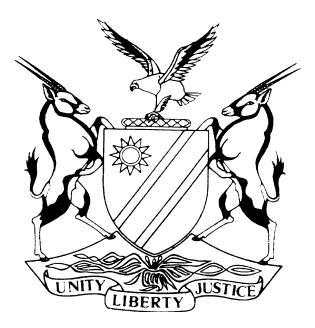 LABOUR COURT OF NAMIBIA MAIN DIVISION, WINDHOEKJUDGMENTCase no: HC-MD-LAB-APP-AAA-2018/00038In the matter between:JAFET ANGULA	APPELLANTandSTUTTAFORD VAN LINES	FIRST RESPONDENTDIONYSIUS LOUW N.O:	SECOND RESPONDENTNeutral citation:	Angula v Stuttaford Van Lines (HC-MD-LAB-APP-AAA-2018/00038) [2018] NALCMD 31 (27 November 2018)Coram:	PARKER AJHeard:	9 November 2018Delivered:	27 November 2018Flynote:	Labour law – Unfair dismissal – Court upholding decision the dismissal was unfair – Court finding that the evidence pointed to the fact that employment relationship between employer and employee had not broken down irretrievably – Consequently, arbitrator’s decision not to reinstate employer was wrong and perverse – Court having all the facts before it and so was in as good a position as arbitrator to order reinstatement – Court confirming arbitrator’s award on compensation and severance payment.Summary:	Labour law – Unfair dismissal – Court upholding arbitrator’s decision that dismissal was unfair – However court finding arbitrator was wrong to decline to order reinstatement – There was no evidence that the employment relationship between employer and employee had broken down irretrievably – Arbitrator herself/himself found that  fact on the evidence – Therefore his/her refusal to order reinstatement was wrong and  perverse – Consequently, court entitled to interfere and put right the wrong.ORDERThe arbitrator’s decision that appellant’s dismissal was unfair is confirmed.The arbitrator’s orders in paras (b), (c), (d), and (e) of the order are confirmed.First respondent must reinstate appellant not later than 15 January 2019 in the position he held before he was unfairly dismissed.  There is no order as to costs.JUDGMENTPARKER AJ:[1]	The appellant was charged by first respondent (his employer) with four charges of misconduct, namely, threatening behaviour, alternatively unethical behaviour, workplace disruption, gross insubordination, and failure to comply with company policy. First respondent’s first-instance disciplinary hearing body found appellant guilty as charged, and ordered his dismissal. First respondent’s appeal hearing body confirmed the decision on conviction and the punishment.[2]	Appellant lodged a complaint of unfair dismissal with the Labour Commissioner. In due course, arbitration ensued. The arbitrator, second respondent, decided in case No. CRWK 923-17, 11 June 2018, that appellant’s dismissal was unfair – substantively and procedurally. The arbitrator ordered first respondent to make payments to appellant, including compensation and severance payment. Appellant appeals against a part of the award, namely, the arbitrator’s refusal to make an order of reinstatement.[3]	Respondents do not oppose the appeal. First respondent did not wish to oppose the appeal; and so, did not deliver to appellant notice of its intention to oppose the appeal. First respondent did not therefore deliver a statement stating the grounds on which it opposed the appeal as required by rule 17 (16) of the Labour Court Rules (‘the rules’). Despite filing no notice of its intention to oppose the appeal, I requested appellant’s counsel, Mr Silungwe, to move the appeal as the law requires, because absence of opposition does not entitle the appellant to judgment as if by default. Appellant should satisfy the court that good grounds exist to uphold the appeal. See Christian v Metropolitan Life Namibia Retirement Annuity Fund 2008 (2) NR 753 (SC), para 15.[4]	On the record, the arbitrator’s findings are clear. The arbitrator found that in all reasonableness, first respondent could continue the employment relationship with appellant. Despite making such crucial finding, the arbitrator declined to make an order to reinstate appellant. There was no evidence before the arbitrator tending to establish that the employment relationship had broken down irretrievably; and more important, appellant had prayed for reinstatement under ‘The Desired Relief’ in the annexure to Form LC 21 (Referral of Dispute to Conciliation and Arbitration).[5]	I accept submission by Mr Silungwe that the arbitrator erred in law when he declined to make an order to reinstate appellant. The arbitrator’s decision is perverse because it is not supported by the evidence (see Janse van Rensburg v Wilderness Air Namibia (Pty) Ltd 2016 (2) NR 554 (SC)). That being the case the arbitrator’s decision is arbitrary; and so, this court is entitled to intervene and set aside the decision. The record is clear, and so, this court stands in as good a position as the arbitrator to take a decision on reinstatement. To remit the matter to the Labour Commissioner for him to appoint an arbitrator to consider the prayer for reinstatement would not conduce to proper administration of justice. Labour disputes ought to be disposed of expeditiously (see National Housing Enterprise v Hinda-Mbazira 2014 (4) NR 1046 (SC)).[6]	To the credit of the arbitrator, I should say that but for the matter of his disinclination to order reinstatement, he did weigh the evidence properly and fully and arrived at correct conclusions. I therefore think I should not interfere with the order of compensation and severance payment.[7]	 In the result, I order as follows:1.        The arbitrator’s decision that appellant’s dismissal was unfair is confirmed.2.	The arbitrator’s orders in paras (b), (c), (d), and (e) of the order are confirmed.3.	First respondent must reinstate appellant not later than 15 January 2019 in the position he held before he was unfairly dismissed. 4.	There is no order as to costs.___________________C ParkerActing JudgeAPPEARANCES:APPELLANT:				R.Silungwe					Of Nixon Marcus Public law office, Windhoek	FIRST AND SECONDRESPONDENT:				No appearance		